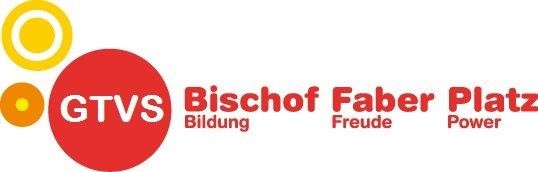 Sehr geehrte Eltern!Schön, dass Sie für Ihr Kind unsere Schule wählen!Zur Einschreibung im Jänner sind folgende Dokumente unbedingt erforderlich:Das Schreiben der Bildungsdirektion, welches Sie noch im Dezember erhalten solltenMeldezettel Ihres KindesGeburtsurkunde Ihres KindesStaatsbürgerschaftsnachweis oder Reisepass Ihres KindesNachweis des Religionsbekenntnisses soweit vorhandenE- Card Ihres Kindes (Sozialversicherungsnummer)Genaue Adresse und Bezeichnung des bisher besuchten KindergartensGenaue, vollständige Adresse und Bezeichnung der Arbeitgeber der Eltern/ ErziehungsberechtigtenFür die ärztliche Untersuchung bringen Sie bitte den Mutter – Kind- Pass mitBei geteilter oder alleiniger Obsorge bitte diesbezügliche gerichtliche Beschlüsse ACHTUNG!!! Sie müssen zur Einschreibung und Schulreifefeststellung auch das KIND mitbringen!Bedenken Sie bitte, dass eine Einschreibung/ Schulreifefeststellung ausnahmslos nur bei Vorliegen aller Unterlagen erfolgen kann. Die Einschreibung ist nur an einer Schule möglich.Danke! 